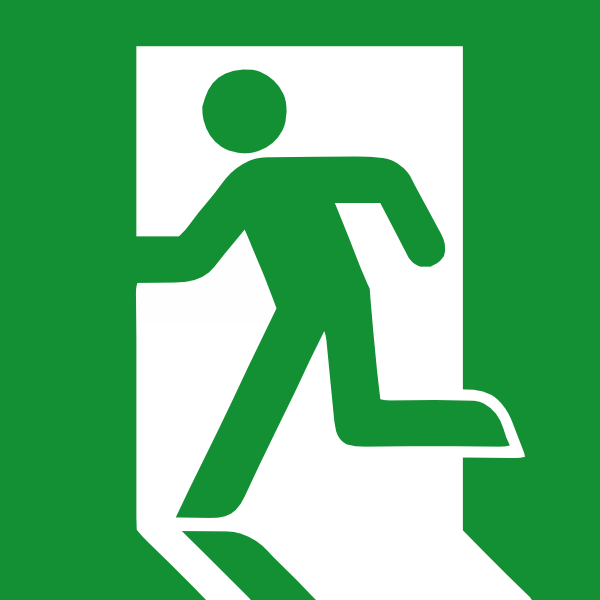 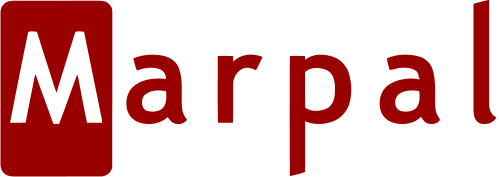 PEEPs & Fire Evacuation StrategiesThere are two essential aspects to consider when planning the safe evacuation of residents in the event of a fire; these are:-PEEPs (Personal Emergency Evacuation Plans)The overall Fire Evacuation Strategy for the HomePEEPsA personal Emergency Evacuation Plan (PEEP) is a bespoke plan for individual residents intended to identify those who are unlikely to self-evacuate due to physical or neurological impairment. PEEPs are intended to identify the evacuation equipment required and the level of staff assistance necessary to evacuate a resident quickly and safely.The Fire Evacuation StrategyThe Homes’ Fire Evacuation Strategy looks at the overall plan for the evacuation of residents, typically using a process known as progressive evacuation. The strategy should consider the location of fire compartments, the number of high risk residents per compartment, internal and external fire assembly points, the buildings standard of fire separation between floor levels, the type of fire alarm system in place, travel distances to a place of safety etc. The objective of the Fire Evacuation Strategy is to ensure that residents can be moved to a place of relative safety in a time period of around 2 ½ minutes.Please note that this PEEP Assessment only forms part of the overall Fire Evacuation Strategy for the Home.Personal Emergency Evacuation Plan (PEEP) – Residential Care HomesSection 1 – Assessment DetailsName of Care Home:-Name of Resident:-Residents’ Bedroom Number, Unit and Floor Level:-Date of Taking up Residency:-Name of Assessor:-(Home Manager)Date of Assessment:-NotesThis PEEP Assessment should be completed by the Home Manager and should form part of the overall strategy for the evacuation of the Home in the event of a fire.Care Home providers and their staff have a responsibility to look after the health & safety of all of the residents in their care; this Personal Emergency Evacuation Plan (PEEP) template is intended to form part of the residents’ care package and assists in putting suitable and sufficient emergency plans in to place.Whilst this template is intended to identify the needs of individuals, there may be further considerations that are not itemised within the standard template. Any additional required actions should be listed in Section 3.0 (Summary of Actions to be Taken). It is envisaged that the PEEP Assessment will be completed prior to the resident taking up occupancy and thereafter be updated:-At or around 14 days after the resident took up residency at the Home (once the Home Manager and staff have got to know the resident).Following a change in the residents’ health, mobility, medication or general behaviour.On an ongoing basis at least every 6 months.Section 2 – Information Gathering RefItemResponseAction to be taken1.0Consultation with the ResidentConsultation with the Resident1.1Would the resident be able to comprehend the actions to be taken in the event of an emergency evacuation?2.0Physical ConsiderationsPhysical Considerations2.1In the event of an evacuation, would the resident require a walking aid, wheelchair or evacuation mat in order to vacate the room they are in and then progress to a place of relative safety?2.2In an emergency evacuation scenario, could the resident be lifted without the use of a hoist?2.3Does the resident suffer from strokes, cerebral palsy, muscular dystrophy, multiple sclerosis or similar condition that could affect their ability to self-evacuate?2.4Is the residents’ sight significantly impaired e.g. are they registered blind?2.5Is the residents’ hearing significantly impaired e.g. are they registered deaf?2.6Is the resident receiving end of life care or are they physically frail to an extent that moving them for evacuation purposes could be potentially life threatening?3.0Neurological ConsiderationsNeurological Considerations3.1Does the resident suffer from Alzheimer’s, Dementia, Parkinson’s disease, Huntington’s disease, Dyspraxia or other condition that would affect their ability to self-evacuate?3.2Is the resident likely to attempt to leave the site in the event of a fire alarm activation/evacuation?3.3In the event of a fire alarm activation/evacuation is the resident likely to resist being moved?3.4Does the resident suffer from conditions such as agoraphobia or similar condition that would hinder their movement?4.0General Medical IssuesGeneral Medical Issues4.1Is the resident receiving medication that could affect their ability to evacuate/be evacuated?4.2Is the resident attached to medical equipment that could either delay or prevent their evacuation?4.3Is the resident known to have a heart condition?4.4Is the resident diabetic?4.5Is the resident receiving oxygen therapy?4.6Does the resident have asthma or a breathing condition?Section 3 – Summary of Actions to be TakenSection 4 – Summary of Overall Risk  Based on the information gathered about the residents’ health and mobility, the Home Manager is required to make an evaluation of risk on the evacuation needs of the resident using the following definitions and placing a cross in the low, medium or high box.Low Risk (Independent):- The mobility of the resident is not impaired in any way and they are able to physically leave the premises without the assistance of staff or, if they experience some impairment, they are able to leave with minimal assistance from another person.Medium Risk (Dependant):- The resident is neither low risk (independent) or high risk (very high dependency) they have either mental health problems and/or mobility problems.High Risk (Very High Dependency):- The residents’ care and/or condition creates a high dependency on staff, or the immediate evacuation would prove potentially life threatening.Based on the information gathered about the residents’ health and mobility, the Home Manager is required to make an evaluation of risk on the evacuation needs of the resident using the following definitions and placing a cross in the low, medium or high box.Low Risk (Independent):- The mobility of the resident is not impaired in any way and they are able to physically leave the premises without the assistance of staff or, if they experience some impairment, they are able to leave with minimal assistance from another person.Medium Risk (Dependant):- The resident is neither low risk (independent) or high risk (very high dependency) they have either mental health problems and/or mobility problems.High Risk (Very High Dependency):- The residents’ care and/or condition creates a high dependency on staff, or the immediate evacuation would prove potentially life threatening.Based on the information gathered about the residents’ health and mobility, the Home Manager is required to make an evaluation of risk on the evacuation needs of the resident using the following definitions and placing a cross in the low, medium or high box.Low Risk (Independent):- The mobility of the resident is not impaired in any way and they are able to physically leave the premises without the assistance of staff or, if they experience some impairment, they are able to leave with minimal assistance from another person.Medium Risk (Dependant):- The resident is neither low risk (independent) or high risk (very high dependency) they have either mental health problems and/or mobility problems.High Risk (Very High Dependency):- The residents’ care and/or condition creates a high dependency on staff, or the immediate evacuation would prove potentially life threatening.Based on the information gathered about the residents’ health and mobility, the Home Manager is required to make an evaluation of risk on the evacuation needs of the resident using the following definitions and placing a cross in the low, medium or high box.Low Risk (Independent):- The mobility of the resident is not impaired in any way and they are able to physically leave the premises without the assistance of staff or, if they experience some impairment, they are able to leave with minimal assistance from another person.Medium Risk (Dependant):- The resident is neither low risk (independent) or high risk (very high dependency) they have either mental health problems and/or mobility problems.High Risk (Very High Dependency):- The residents’ care and/or condition creates a high dependency on staff, or the immediate evacuation would prove potentially life threatening.Based on the information gathered about the residents’ health and mobility, the Home Manager is required to make an evaluation of risk on the evacuation needs of the resident using the following definitions and placing a cross in the low, medium or high box.Low Risk (Independent):- The mobility of the resident is not impaired in any way and they are able to physically leave the premises without the assistance of staff or, if they experience some impairment, they are able to leave with minimal assistance from another person.Medium Risk (Dependant):- The resident is neither low risk (independent) or high risk (very high dependency) they have either mental health problems and/or mobility problems.High Risk (Very High Dependency):- The residents’ care and/or condition creates a high dependency on staff, or the immediate evacuation would prove potentially life threatening.Based on the information gathered about the residents’ health and mobility, the Home Manager is required to make an evaluation of risk on the evacuation needs of the resident using the following definitions and placing a cross in the low, medium or high box.Low Risk (Independent):- The mobility of the resident is not impaired in any way and they are able to physically leave the premises without the assistance of staff or, if they experience some impairment, they are able to leave with minimal assistance from another person.Medium Risk (Dependant):- The resident is neither low risk (independent) or high risk (very high dependency) they have either mental health problems and/or mobility problems.High Risk (Very High Dependency):- The residents’ care and/or condition creates a high dependency on staff, or the immediate evacuation would prove potentially life threatening.Based on the information gathered about the residents’ health and mobility, the Home Manager is required to make an evaluation of risk on the evacuation needs of the resident using the following definitions and placing a cross in the low, medium or high box.Low Risk (Independent):- The mobility of the resident is not impaired in any way and they are able to physically leave the premises without the assistance of staff or, if they experience some impairment, they are able to leave with minimal assistance from another person.Medium Risk (Dependant):- The resident is neither low risk (independent) or high risk (very high dependency) they have either mental health problems and/or mobility problems.High Risk (Very High Dependency):- The residents’ care and/or condition creates a high dependency on staff, or the immediate evacuation would prove potentially life threatening.Based on the information gathered about the residents’ health and mobility, the Home Manager is required to make an evaluation of risk on the evacuation needs of the resident using the following definitions and placing a cross in the low, medium or high box.Low Risk (Independent):- The mobility of the resident is not impaired in any way and they are able to physically leave the premises without the assistance of staff or, if they experience some impairment, they are able to leave with minimal assistance from another person.Medium Risk (Dependant):- The resident is neither low risk (independent) or high risk (very high dependency) they have either mental health problems and/or mobility problems.High Risk (Very High Dependency):- The residents’ care and/or condition creates a high dependency on staff, or the immediate evacuation would prove potentially life threatening.Based on the information gathered about the residents’ health and mobility, the Home Manager is required to make an evaluation of risk on the evacuation needs of the resident using the following definitions and placing a cross in the low, medium or high box.Low Risk (Independent):- The mobility of the resident is not impaired in any way and they are able to physically leave the premises without the assistance of staff or, if they experience some impairment, they are able to leave with minimal assistance from another person.Medium Risk (Dependant):- The resident is neither low risk (independent) or high risk (very high dependency) they have either mental health problems and/or mobility problems.High Risk (Very High Dependency):- The residents’ care and/or condition creates a high dependency on staff, or the immediate evacuation would prove potentially life threatening.Based on the information gathered about the residents’ health and mobility, the Home Manager is required to make an evaluation of risk on the evacuation needs of the resident using the following definitions and placing a cross in the low, medium or high box.Low Risk (Independent):- The mobility of the resident is not impaired in any way and they are able to physically leave the premises without the assistance of staff or, if they experience some impairment, they are able to leave with minimal assistance from another person.Medium Risk (Dependant):- The resident is neither low risk (independent) or high risk (very high dependency) they have either mental health problems and/or mobility problems.High Risk (Very High Dependency):- The residents’ care and/or condition creates a high dependency on staff, or the immediate evacuation would prove potentially life threatening.Based on the information gathered about the residents’ health and mobility, the Home Manager is required to make an evaluation of risk on the evacuation needs of the resident using the following definitions and placing a cross in the low, medium or high box.Low Risk (Independent):- The mobility of the resident is not impaired in any way and they are able to physically leave the premises without the assistance of staff or, if they experience some impairment, they are able to leave with minimal assistance from another person.Medium Risk (Dependant):- The resident is neither low risk (independent) or high risk (very high dependency) they have either mental health problems and/or mobility problems.High Risk (Very High Dependency):- The residents’ care and/or condition creates a high dependency on staff, or the immediate evacuation would prove potentially life threatening.Based on the information gathered about the residents’ health and mobility, the Home Manager is required to make an evaluation of risk on the evacuation needs of the resident using the following definitions and placing a cross in the low, medium or high box.Low Risk (Independent):- The mobility of the resident is not impaired in any way and they are able to physically leave the premises without the assistance of staff or, if they experience some impairment, they are able to leave with minimal assistance from another person.Medium Risk (Dependant):- The resident is neither low risk (independent) or high risk (very high dependency) they have either mental health problems and/or mobility problems.High Risk (Very High Dependency):- The residents’ care and/or condition creates a high dependency on staff, or the immediate evacuation would prove potentially life threatening.Based on the information gathered about the residents’ health and mobility, the Home Manager is required to make an evaluation of risk on the evacuation needs of the resident using the following definitions and placing a cross in the low, medium or high box.Low Risk (Independent):- The mobility of the resident is not impaired in any way and they are able to physically leave the premises without the assistance of staff or, if they experience some impairment, they are able to leave with minimal assistance from another person.Medium Risk (Dependant):- The resident is neither low risk (independent) or high risk (very high dependency) they have either mental health problems and/or mobility problems.High Risk (Very High Dependency):- The residents’ care and/or condition creates a high dependency on staff, or the immediate evacuation would prove potentially life threatening.LowMediumHighHighNumber of Staff Required to Assist:Number of Staff Required to Assist:Home Manager’s Signature:Print Name:Print Name:Date:Date: